2021-2022 CHRISTIAN FORMATION CLASS SCHEDULE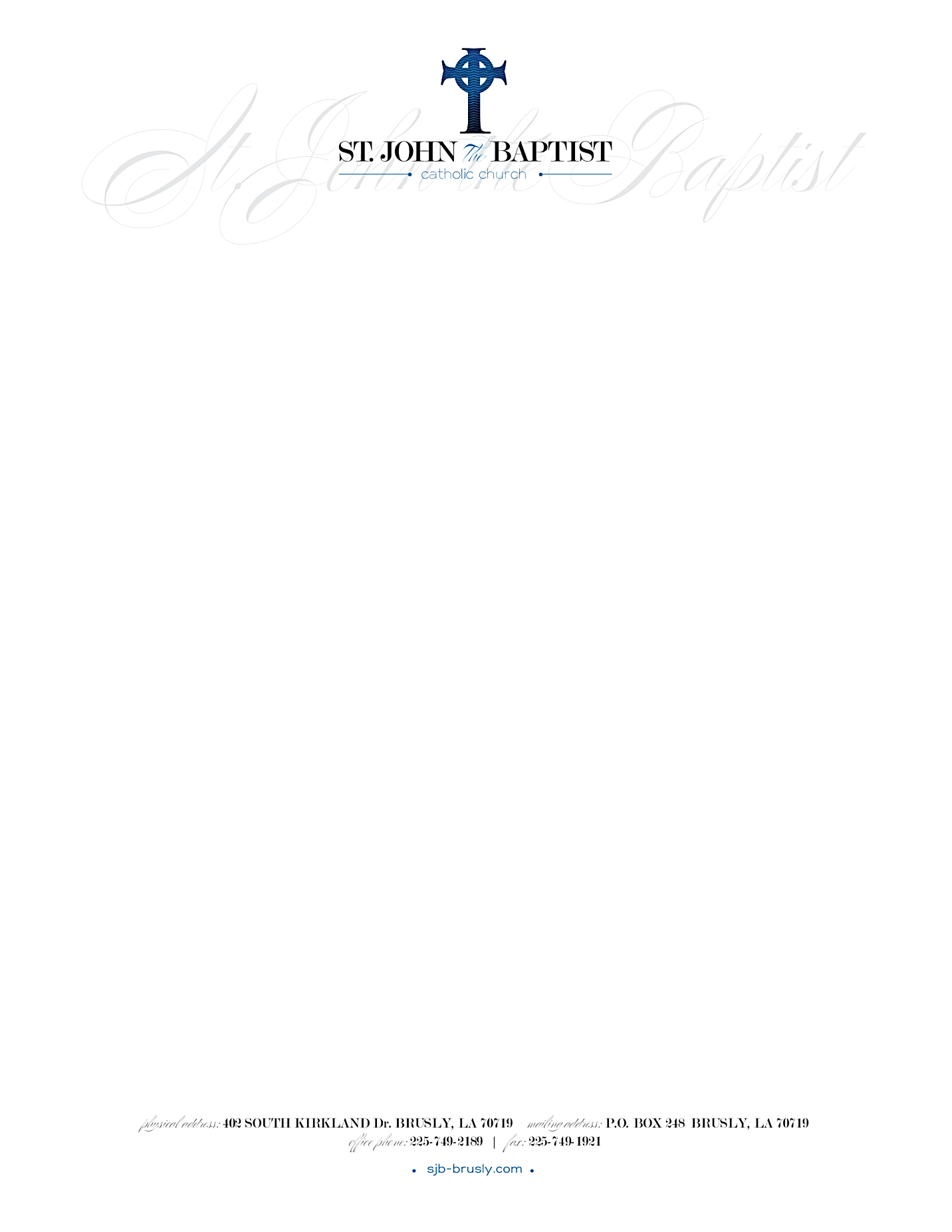 K - 4th GRADE    MONDAY or TUESDAY    5:30 - 6:30 PMCurriculum: “Faith and Life Serie”August		PARENTS’ MEETING:  TUESDAY, AUG. 10th  at  6:30 PM in ACTIVITY CENTER    16-17	Session 1	    23-24	Session 2	    30-31	Session 3	(All K-4 Classes will be COMMUNITY in CHURCH on Mon. and Tues.)September       6-7	NO CLASS:	LABOR DAY!  Holiday for Students        14*	Session 4	TUESDAY MASS at 5:45 - 6:30 (NO CLASS MONDAY)K-8 Meet at 5:15 in Activity Center & Pick Up at 6:30 in Church    20-21	Session 5	    27-28	Session 6	October     4-5		Session 7   11-12	NO CLASS:	NO SCHOOL for Students FALL BREAK!   18-19	Session 8	(Circle of Grace Lesson)   25-26	NO CLASS: 	FEAST on the LEVEE November      1-2		Session 9     8-9		Session 10	  15-16		Session 11	(All K-4 Classes will be COMMUNITY in CHURCH on Mon. and Tues.)  22-23		NO CLASS: 	NO SCHOOL for Students THANKSGIVING HOLIDAY!       30*	Session 12	TUESDAY MASS at 5:45 - 6:30 (NO CLASS MONDAY)K-8 Meet at 5:15 in Activity Center & Pick Up at 6:30 in ChurchDecember     6-7		Session 13	(Sacramental Preparation Class Reconciliation) 13-14		NO CLASS: 	Dec 14th - 6:00 p.m. Parish Penance Service/ First Reconciliation  20-21		NO CLASS:	NO SCHOOL for Students CHRISTMAS HOLIDAY! 27-28		NO CLASS: 	NO SCHOOL for Students NEW YEARS HOLIDAY!January      3-4		NO CLASS:	NO SCHOOL for Students  10-11		Session 14  17-18		NO CLASS:	NO SCHOOL for Students MARTIN LUTHER KING DAY!  24-25		Session 15February 1/31-1        	Session 16	         8*	Session 17	TUESDAY MASS at 5:45 - 6:30 (NO CLASS MONDAY)K-8 Meet at 5:15 in Activity Center & Pick Up at 6:30 in Church   14-15	Session 18   21-22	Session 19	(All K-4 Classes will be in CHURCH to PRAY STATIONS on Mon. and Tues.)  28-3/1	NO CLASS:	MARDI  GRAS  HOLIDAY!March      7-8		Session 20      (SACRAMENTAL PREP FIRST EUCHARIST)        15*	Session 21 	TUESDAY MASS 5:45 -6:30K-8 Meet at 5:15 in Activity Center & Pick Up at 6:30 in Church   21-22	Session 22	(Pretzels K-2 Monday)	(Pretzels K-4 Tuesday)    28-29	Session 23	(Pretzels 3-4 Monday)   April      4-5		NO CLASS:	PARISH MISSION       11-12	Session 24	LAST CLASS - (SACRAMENTAL PREP FIRST EUCHARIST)2021-2022 CHRISTIAN FORMATION SACRAMENTAL SCHEDULE(GRADE 2) FIRST RECONCILIATION / FIRST EUCHARIST FIRST RECONCILIATIONOctober 14, 2021		THURSDAY		Parent & Child Meeting  (Books given out)							6:30 PM in the Activity Center  (We will cover Ch. 1-2)December 6 or 7, 2021 	Mon. or Tues.		Child Only Sacramental Session:  First Reconciliation 5:30 - 6:30 PM in	Catholic School youth can attend either session.the Activity Center	We will complete Ch. 3-4 together & books sent homefor parents to complete Ch. 5-6 with their child.December 11, 2021		Saturday		Parent & Child - First Reconciliation Retreat 				9:00 AM-12:00 PM	Return books with Ch. 5-6 completed for checkingin Activity Center							.
December 14, 2021		Tuesday 		Parent & Child - Celebration of First Reconciliation				6:00 PM in ChurchFIRST EUCHARISTFebruary 24, 2021		THURSDAY		Parent & Child Meeting 				6:30 PM in Church	(Teaching Mass with Fr. Matt)Books given out to complete Ch. 1-4 at home with childMarch 7 or 8, 2021		Mon. or Tues.		Child Only - Sacramental Session:  First Eucharist 5:30-6:30 PM		Catholic School youth can attend either sessionin Activity Center	All Students must have Ch. 1-4 of book completedBring books to be checked by teachers and we will cover Ch. 5-6April 11 or 12, 2021		Mon. or Tues.		Child Only  -Sacramental Session:  First Eucharist 5:30-6:30 PM		Catholic School youth can attend either sessionin Activity Center	We will cover Ch. 7-8 and finish the book.April 30, 2021			Saturday		Parent & Child - First Eucharist Retreat9:00 AM-12:00 PMin Activity CenterMay 1, 2021			Sunday		Celebration of FIRST EUCHARIST!				2:00 PMin the Church